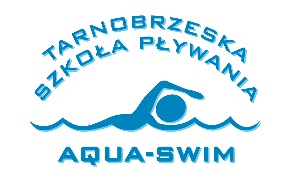 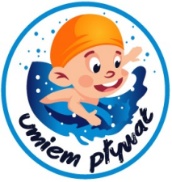 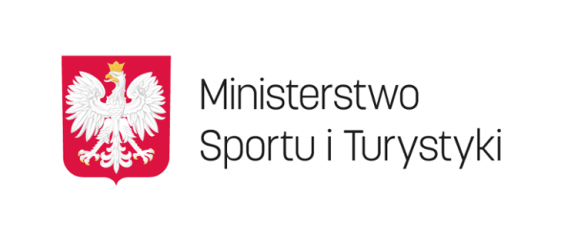 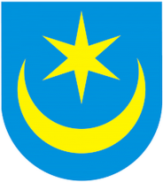  „UMIEM PŁYWAĆ”- podsumowanie  programu powszechnej nauki pływania w mieście Tarnobrzeg w roku 2021.Tarnobrzeska Szkoła Pływania AQUA-SWIM była organizatorem zajęć z nauki pływania, które odbywały się na pływalni Miejskiego Ośrodka Sportu i Rekreacji w Tarnobrzegu. Zajęcia prowadzone były w ramach programu powszechnej nauki pływania „Umiem pływać” i adresowane były do uczniów z klas I-III tarnobrzeskich szkół podstawowych. 
Program powszechnej nauki pływania „Umiem pływać” był współfinansowany przez Ministerstwo Kultury, Dziedzictwa Narodowego i Sportu (obecnie Ministerstwo Sportu i Turystyki), ze środków Funduszu Zajęć Sportowych dla Uczniów oraz Miasto Tarnobrzeg, które bierze udział w programie.Od 15 lutego 2021 roku trenerzy i instruktorzy Tarnobrzeskiej Szkoły Pływania AQUA-SWIM, przystąpili do realizacji zajęć nauki pływania, które prowadzone były w klasach pierwszych, drugich 
i trzecich szkół podstawowych. W związku z pandemią COVID-19 i zamknięciem pływalni, 
od 20 marca do 3 maja nastąpiła przerwa w prowadzeniu lekcji. Po otwarciu pływalni, od 4 maja 
do 8 grudnia, z przerwą wakacyjną, wszystkie klasy kontynuowały zajęcia, co pozwoliło 
na dokończenie zaplanowanych działań. Łączna liczba dzieci z klas I-III tarnobrzeskich szkół podstawowych, które wzięły udział w programie wyniosła 695 uczniów.  Program powszechnej nauki pływania „Umiem pływać” jest adresowany do uczniów klas  I-III szkół podstawowych w całej Polsce. Zakłada systematyczny i powszechny udział dzieci w pozalekcyjnych 
i pozaszkolnych zajęciach sportowych z zakresu nauki pływania.Główne cele projektu:upowszechnianie aktywności fizycznej dzieci i młodzieży,nabycie przez dzieci podstawowych umiejętności pływania,profilaktyka przeciwdziałania i korygowanie wad postawy,zapobieganie zjawiskom patologii społecznych, poprzez organizację zajęć sportowych dla uczniów,efektywne wykorzystanie infrastruktury sportowej (pływalnie),edukacja w zakresie bezpiecznego korzystania z akwenów wodnych. Program powszechnej nauki pływania jest propozycją uczestniczenia w dodatkowych zajęciach sportowych dla uczniów, którzy chcą podejmować aktywność fizyczną również poza obowiązkowymi zajęciami wychowania fizycznego. Program został skierowany 
do wszystkich dzieci – uczniów klas I-III szkół podstawowych w mieście Tarnobrzeg
i przewiduje bezpłatne zajęcia jeden raz w tygodniu dla każdego uczestnika, bez selekcjonowania na mniej lub bardziej sprawnych czy uzdolnionych ruchowo.